Karta konkursuNazwa:Konkurs nr 11/2020 na wykonanie i finansowanie projektów w zakresie badań naukowych 
lub prac rozwojowych na rzecz obronności i bezpieczeństwa państwaNazwa zwyczajowa:BIO11Pasek logotypów: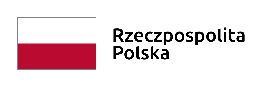 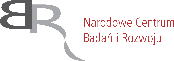 Krótki opis:Konkurs obejmuje konkretnie sprecyzowane tematy z zakresu obronności i bezpieczeństwa państwa. Finansowanie otrzymają te przedsięwzięcia, które w największym stopniu rokują na wytworzenie technologii, dzięki której nastąpi wzrost potencjału naukowego i rzeczywiste jego zwiększenie w zakresie obronności i bezpieczeństwa państwa.Realizowane projekty mają za zadanie dążenie do niezależności technologicznej, poprzez tworzenie polskiego know-how, w odniesieniu do krytycznych technologii na bazie zapotrzebowania zgłaszanego przez podmioty ustawowo odpowiedzialne za obszar bezpieczeństwa i obronności.Dla kogo?: Wnioskodawcą – uczestnikiem konkursu może być:podmiot, o którym mowa w art. 37 ust. 1 pkt 1 Ustawy o Narodowym Centrum Badań i Rozwoju, (dalej: ustawy);konsorcjum, tj. grupa podmiotów w rozumieniu art. 37 ust. 1 pkt 1a Ustawy, z zastrzeżeniem, że w przypadku projektu obejmującego prace rozwojowe w skład konsorcjum musi wchodzić co najmniej jeden przedsiębiorca. Konsorcjum stanowi grupa podmiotów podejmująca wspólne przedsięwzięcie, które obejmuje badania naukowe, prace rozwojowe lub inwestycje służące potrzebom badań naukowych lub prac rozwojowych. Grupa ta działa na podstawie Umowy konsorcjum i jest reprezentowana przez Lidera;centrum naukowo-przemysłowe w rozumieniu art. 38 Ustawy z dnia 30 kwietnia 2010 r. o instytutach badawczych, działające na podstawie Umowy o utworzeniu centrum i reprezentowane przez Lidera;przedsiębiorca spełniający kryterium podmiotowe, o którym mowa w art. 37 ust. 1 pkt 7, pkt 8 lub pkt 10 Ustawy, prowadzący działalność gospodarczą lub badawczo-rozwojową na terytorium Rzeczypospolitej Polskiej, potwierdzoną wpisem do odpowiedniego rejestru. Na co? (rodzaj badań):Dofinansowanie można przeznaczyć na:badania naukowe (do VI poziomu gotowości technologicznej);badania naukowe i prace rozwojowe (do IX poziomu gotowości technologicznej).Zakres tematyczny:Runda nr 1 obejmuje trzy tematy:1. Opracowanie Prototypu Systemu do Analizy Obrazów2. Opracowanie prototypu zaawansowanego technologicznie systemu informatycznego umożliwiającego zautomatyzowanie procesu analizy obrazów uzyskanych z ukrytych urządzeń optoelektronicznych3. Prototyp mobilnego wieloczujnikowego systemu obserwacyjnego przeznaczonego do zabezpieczenia strefy nadgranicznejOrganizator konkursu:Narodowe Centrum Badań i RozwojuFinansowanie ze środków NCBR:Projekty mogą być finansowane do 100% kosztów kwalifikowanych projektu. Zasadność planowanych kosztów realizacji projektu w stosunku do zakresu zadań objętych projektem oraz w stosunku do oczekiwanych wyników jest jednym z kryteriów oceny merytorycznej wniosków. Wnioskodawcy, zgodnie zapisami regulaminu konkursu, może zostać przyznana premia za wniesienie wkładu własnego.W konkursie nie ma określonych limitów w zakresie minimalnej i maksymalnej kwoty środków kwalifikowalnych na jeden projekt. Harmonogram konkursu (oś czasu):Data ogłoszenia: 7 września 2020 r.Rozpoczęcie naboru wniosków: 26 października 2020 r.Zakończenie naboru wniosków: 30 listopada 2020 r.Wyniki konkursu: Publikacja listy rankingowej pozytywnie ocenionych wniosków i listy negatywnie ocenionych wniosków w terminie 6 miesięcy od daty upływu terminu składania wniosków[link] https://www.ncbr.gov.pl/programy/programy-i-projekty-obronnosc-bezpieczenstwo/aktualnosci/Sposób składania wniosków/aplikowania:Wniosek należy sporządzić i przesłać wyłącznie za pośrednictwem elektronicznego systemu ZSUN-OSF dostępnego na stronie internetowej https://osf.opi.org.pl.Sposób oceny wniosków:Wnioski będą podlegać ocenie formalnej. Po zatwierdzeniu listy wniosków spełniających wymogi formalne rozpocznie się ich ocena merytoryczna celem wyłonienia najlepszego wniosku w danym temacie.Ważne dokumenty:PDF do pobrania: https://www.ncbr.gov.pl/programy/programy-i-projekty-obronnosc-bezpieczenstwo/aktualnosci/Regulamin Konkursu nr 11 Założenia do projektu nr 1Założenia do projektu nr 2Założenia do projektu nr 3Przewodnik kwalifikowalności do konkursu nr 11Wersja A – wzór umowy dla Wnioskodawcy wielopodmiotowegoWersja B – wzór umowy dla Wnioskodawcy jednopodmiotowegoInformacja o sytuacji finansowej – konkurs nr 11 – aktualnaKarta konkursuAktualności konkursuFunkcja Obserwuj konkurs Otrzymasz powiadomienia o zmianach i upływających terminachListy rankingowe:Lista projektów spełniających wymogi formalneLista projektów niespełniających wymogów formalnychLista rankingowa pozytywnie ocenionych wniosków Lista negatywnie ocenionych wnioskówKontakt:Pytania dotyczące warunków konkursu można kierować na adres:e-mail: dobr@ncbr.gov.plPytania informatyczno-techniczne (dotyczące systemu ZSUN-OSF) należy kierować bezpośrednio do Ośrodka Przetwarzania Informacji – PIB:tel.: 22 351-71-01, 22 351-70-89, 22 351-71-04lub mailowo, wybierając stosowny przycisk na stronie https://osf.opi.org.pl.Punkt informacyjny NCBR [link]